«Исправь ошибки». Расставь правильно знаки препинания и большую бувку в начале предложения.Наступила осень идут дожди дуют ветры трава желтеет цветы вянут опадают листьяЗапиши количество предложений		Выпиши третье предложение. Обозначь главные члены предложения.Составь предложения с данными картинками. Нарисуй схему предложения.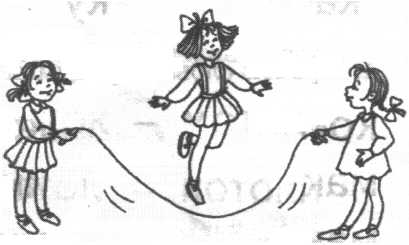 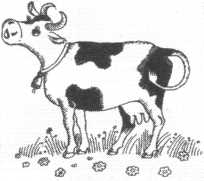 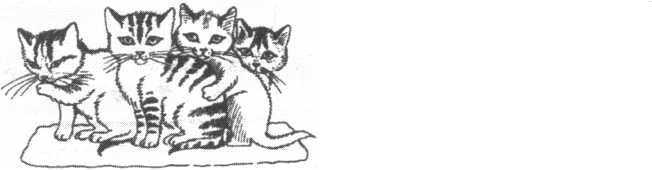 